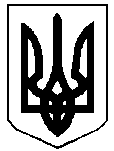 БОРАТИНСЬКА  СІЛЬСЬКА  РАДАЛУЦЬКОГО РАЙОНУ   ВОЛИНСЬКОЇ ОБЛАСТІВиконавчий  комітетР І Ш Е Н Н Я25.06.2020 №339						с.БоратинПро присвоєння поштової адреси
земельній ділянці XXXXXXXXРозглянувши заяву гр. XXXXXXXX щодо присвоєння поштової адреси земельній ділянці для будівництва та обслуговування житлового будинку, господарських будівель і споруд у селі Боратин, керуючись ст.37 Закону України “Про місцеве самоврядування в Україні”, виконавчий комітет сільської радиВ И Р І Ш И В:Присвоїти поштову адресу земельній ділянці для будівництва та обслуговування житлового будинку, господарських будівель і споруд, кадастровий номер 0722880700:01:001:1848, що належить гр. XXXXXXXX: Україна, Волинська область, Луцький район, село Боратин, вулиця Набережна шоста, №17а.Сільський голова 								Сергій   ЯРУЧИКЛюдмила Сахан